Frozen Ropes Albany3 Interstate Ave. Albany, NY 12205 (518) 435-2424
www.frozenropes.com/albany                2021 SPRING BASEBALL SOE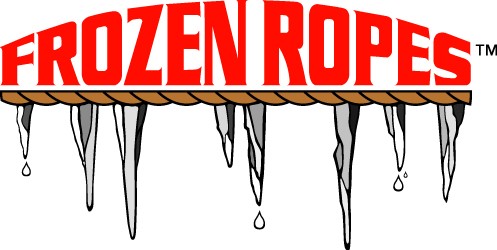 				                   APRIL 1st - MAY 31stBorn to Play (Ages 3-4) This is a Co-Ed class that introduces your player to baseball in a fun teaching environment.Saturday’s 10:00am-10:50am                                      4 weeks for $80Age based skills classes focusing on the Big Four: hitting, throwing, fielding and catching.Rookie Class (Ages 5-6) Saturday’s 11am-12pm
Minors Class (Ages 7-9) Saturday’s 12pm-1pm         4 weeks for $100Majors Class (Ages 10-12) Saturday’s 1pm-2pmZach’s Pitching Camp Building clean and consistent mechanics with a proper warm up and recovery routine. Using data to create a competitive environment and improve skills.Tuesday’s  6:00pm-7:00pm (Ages 8-12)                      4 weeks for $100Thursday’s 6:00pm-7:00pm (Ages 13-18)Catchers Clinic (Ages 8-16) A class just for catchers. Improve your receiving, blocking, and throw downs.Wednesday’s 5:00pm-6:00pm                                      4 weeks for $100Hitting Boot Camp A baseball only hitting class that teaches situations, bat speed, strength, visual mechanics, contact angles and lots of reps. Quick moving stations to give you different looks and drills to improve!Thursday’s 6:00pm-7:00pm (Ages 8-12)                      4 weeks for $100Thursday’s 7:00pm-8:00pm (Ages 13+)World Membership:  A Family Membership that saves you money and gives you free training time.You will receive discounts on all lessons, rentals, classes, clinics and camps. Valid for 1 year from the purchase date.Family membership: $300 annual fee. Includes 12 (1/2 hour) cage rentals and 2 free 30 minute lessons.Save 20% on all lessons, rentals, camp and clinics along with 10% on all pro-shop purchases. Facility and Cage Rentals: Rent one of our cages and work on hitting, pitching, or fielding! Cages are available by reservation only.                                                                                             $50 Per HourPrivate Lessons (Ages 5+) Individual lessons are available by appointment.                                 30 min= $45              60 min= $85             5 pack (30 min)= $210                         15 pack (30 min)= $600           10 pack (30 min)= $410                         20 pack (30 min)= $780